MADONAS NOVADA PAŠVALDĪBA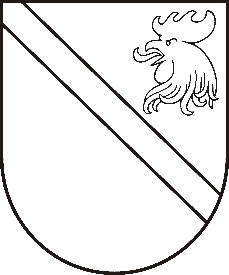 Reģ. Nr. 90000054572Saieta laukums 1, Madona, Madonas novads, LV-4801t. 64860090, fakss 64860079, e-pasts: dome@madona.lv___________________________________________________________________________MADONAS NOVADA PAŠVALDĪBAS DOMESLĒMUMSMadonā2019.gada 21.maijā								Nr.190									(protokols Nr.8, 11.p.)Par atbrīvošanu no telpu nomas maksasSakarā ar Madonas pilsētas svētku organizēšanu, nepieciešams nodrošināt naktsmājas skatuves, skaņas un gaismu kompānijas tehniskajiem darbiniekiem, kā arī strūklaku šova uzstādītājiem laika periodā no 2019. gada 6.jūnija līdz 9. jūnijam. Maksimālais nepieciešamo vietu skaits vienā naktī 6 – 7 personām.Par naktmītņu izmantošanu ir vienošanās ar Madonas Valsts ģimnāzijas direktori Vandu Madernieci.Kultūras nodaļa apņemas segt uzkopšanas (veļas mazgāšanas) izdevumus no Pilsētas svētku plānotā budžeta.Noklausījusies Kultūras nodaļas vadītājas D.Iraidas sniegto informāciju, ņemot vērā 21.05.2019. Finanšu un attīstības komitejas atzinumu, atklāti balsojot: PAR - 13 (Agris Lungevičs, Zigfrīds Gora, Ivars Miķelsons, Andrejs Ceļapīters, Andris Dombrovskis, Antra Gotlaufa, Gunārs Ikaunieks, Valda Kļaviņa, Valentīns Rakstiņš, Andris Sakne, Rihards Saulītis, Aleksandrs Šrubs, Gatis Teilis), PRET – NAV, ATTURAS – NAV, Madonas novada pašvaldības dome  NOLEMJ:  Atbrīvot no telpu nomas maksas Madonas pilsētas svētku vajadzībām nepieciešamā tehniskā personāla izmitināšanai Madonas Valsts ģimnāzijas dienesta viesnīcā laika periodā no 6.jūnija līdz 9.jūnijam.Domes priekšsēdētājs						A.Lungevičs